Środa, 20.05.2020.I. Obrazek dla mamy i taty – poznanie symbolu odejmowania. Rozwijanie umiejętności układania zadań matematycznych.W Kąciku Artysty znajdują się cyfry i znaki matematyczne, wykorzystaj je podczas zabawy (karta 42).1.  Dzisiaj przypomnisz sobie jak układa się opowiadania matematyczne czyli zadania z tekstem. Ułożysz też działanie matematyczne używając cyfr i symboli. Gotowy? Zaczynamy…Janek poszedł do kwiaciarni by kupić kwiaty dla mamy. W wazonie u pani kwiaciarki było 10 róż, Janek kupił 3 róże. Ile róż zostało w wazonie? 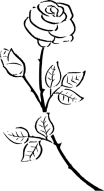 Było  10 Ubyły 3 10  ubyło 3Jeżeli w matematyce czegoś ubywa zapisuje się to nie słowem tylko specjalnym znakiem, który nazywa się znakiem odejmowania. Zapisuje się symbolem przypominającym kreskę :10  ubyło 310 – 3 Czy już wiesz ile róż pozostało w wazonie? Policz na obrazku albo na paluszkach.Jeżeli policzyłeś, że zostało 7 róż to bardzo dobrze, brawo – to prawidłowy wynik.A tak będzie wyglądał zapis tego zadania przy użyciu cyfr i symboli:10 – 3 = 7Nie zapomnij o odpowiedzi. W wazonie zostało 7 róż.2. Spróbuj sam ułożyć zadanie do podanego zapisu matematycznego:5 – 2 Pamiętaj o pytaniu.3. Znasz już inny symbol matematyczny, ten który stosuje się gdy czegoś przybywa, jest więcej on nazywa się znakiem dodawania: 4. K.P.5 s. 20 -21 i s. 29 z.35. Zadanie dodatkowe:https://learningapps.org/1286106 Karty pracy – zadania z tekstem: https://drive.google.com/open?id=1iE22RUoTBe3OrrQTzIzwd3BaeYKsjDAg https://drive.google.com/open?id=1x5CuMfnyuocHRaXk68zr-fN2VOBd-dOs II. Upominek dla mamy i taty. Działalność plastyczna. Zrób laurkę dla mamy i taty, niebawem będzie ich święto. Wykorzystaj szablon, który znajduje się w Kąciku Artysty (karta 16, 17) oraz swoją wyobraźnię. Przyda się również” papier kolorowy, klej, nożyczki, kredki, oraz inne materiały plastyczne.